Kurzdarstellung - Mike AlbienSeit 1989 bin ich in der IT in den verschiedensten Projekten in leitender und/oder führender Position tätig und verfüge über verhandlungssicheres English in Wort und Schrift. Meine Tätigkeit führte mich in folgende Länder: Indien, England, Irland, Italien, Frankreich, Schweden, Schweiz, Spanien, Slovakei, Tschechien, Bulgarien. 
 In den letzten Jahren habe ich Mandate in nationalen und internationalen Unternehmen bzw. Projekten wahrgenommen. Mein Führungsstil ist stark teamorientiert und setzt dabei auf Kommunikation zwischen allen Beteiligten. 
 Eine kleine Auswahl meiner Projekte: SEICO GmbH & Co KG www.seico.de
Fahrzeughersteller in Rotenburg/Wümme
Projektmanager, Auswahl und Implementation ERP-Software, Geschäftsprozess-Analyse, Planung der Implementierung einer neuen ERP-Lösung, Requirementsmanagement, Risk Managment, Quality Management, Veränderungsmanagement, Kommunikation, Stakeholder Management, Erstellung Lastenheft, PSP Projekt Struktur Plan
1&1 Internet AG in Karlsruhe http://www.united-internet.de (Marken: www.gmx.net, 1&1, web.de)Interimsmanager / Projektmanager Unterstützung beim Führungswechsel, Changemanagement. Stabsaufgaben, Projektkoordination. Optimierung Strukturen und Prozesse. Analyse, Definition und Umsetzung von betrieblichen Prozessen. Risikomanagement, Technische Optimierung von komplexen IT-Umgebungen. Implementierung von Verfahren und Standards. Initiierung von Veränderungsprozessen. Teamarbeit/Kooperationen zwischen konfliktbeladenen Gruppen fördern. Entwicklung und Bestimmung von KPI's. Unterstützung der Bereichsleiter Development & IT Operation.
BayernLB - Bayrische Landesbank München. 
Projektmanager. Planung und Durchführung RZ-Migration von München nach Nürnberg. IST-Analyse aller relevanten bankfachlichen Applikationen. Risikobewertung.
 vodafone in Düsseldorf, (20 MA), Projektmanager 
Disaster-Recovery-Planung, Auswahl und Planung von Ausfallrechenzentren 
an den Standorten Dublin, Düsseldorf und Mailand für GlobalOperations vodafone.
TUI-InfoTEC GmbH in Hannover als Head of UNIX & Middleware (25 MA). 
Migration und Betrieb des RZ. Einführung ITIL. (Hannover und Chennai (Indien))
e.on-IS in Hannover als technischer Projektleiter (18 MA). 
Migration von RZ und Planung und Aufbau ein European Backbone (10Gb-Netzwerk 15 
Standorte in Europa). Auswahl und Ertüchtigung der zu beziehenden und bestehenden Infrastrukturen. 
AIRBUS Hamburg (15 MA). Aufbau und leiten eines 
Dokumentationsteams. Trainer/Dozent für die Airbus-Academy. 
Projektmanagement Trainer für SAP in Walldorf "Advanced Project Management". 
Fallstudie: Rehabilitation eines Flughafens in einem europäischen Entwicklungsland auf Grundlage PMBoK® des PMI® (seit 2009)Siehe auch 
http://www.xing.com/profile/Mike_Albien 
http://albien.net/certificates 
GULP-ID : 51096
Mike AlbienProfil&ProjekteMike AlbienJahrgang 1963verheiratet3 KinderMobiltelefon: +49 174 987 11 78USt-IdNr.: DE216566503https://www.albien.net/cv 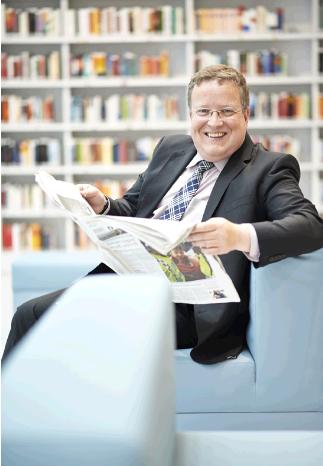 NameMike Albien Geburtsdatum27.05.63 Bremen-NordFamilienstandverheiratet, drei Kinder (Jg.: `91, `94, `97)WohnortMalvenstr. 48 
27729 Hambergen KontaktTel.: +49 174 987 11 78
Email: albien@gmx.net StaatsangehörigkeitDeutschSchulbildung (Abschluß)Realschule : Mittlere ReifeBerufsausbildungSchiffbauer Abschlußprüfung 1/1984Studium4 Semester Maschinenbau 
Fachschule für Maschinenbautechnik 
(Fachrichtung Konstruktion) 
Bookholzberg/OldenburgAbschluss: Staatl. gepr. Maschinenbautechniker
2 Semester Anwendungsinformatik 
Computer Akademie BremenAbschluss: CAD-Fachmann, AnwendungsprogrammiererBesondere Kenntnisse
SchwerpunkteProjektmanagementPMP – PMI InterimsmanagementChangemanagementIT-Governance (CutOver & Hypercare)ITIL, Prince2, IGSM, ITSMSCRUM, Agile, KanBanMigration und Konsolidierung von Rechenzentren Anforderungen und "Feststellungen" der BaFin und Bundesbank (§44 KWG, §25a KWG, Ma Risk AT 7.2, §5 BuDaSG)ROCHE AG – Complete set of mandatory trainings PMM, GxP, SoPERP-Implementation (SAP, S4/HANA, ABAS, BaaN, JDE)ProzessmodellierungProzessanalyse (OMEGA-Methode) Dokumentation mit VISIOEnglisch - verhandlungssicher in Wort und Schrift KonfigurationsmanagementPersonalführungMandateInterimsmanagement, Veränderungsmanagement, IT-Governance, Projektmanagement, Transition und Transformation, Changemanagement, Projektmanagement, RZ-Migration und Roll-out, Outscourcing, Prozessanalyse und Modellierung, Konfliktmanagement, Dozent, Coaching, Projektmanagement Trainer, Scrum-MasterDatumDatumBerufliche TätigkeitBerufliche TätigkeitSonstigesVonBis09/23jetztInterims Senior Service Manager SAPLaunch and GoLive S/4HANA from previous R3-SystemEXYTE Management GmbHwww.exyte.netInterims Senior Service Manager SAPLaunch and GoLive S/4HANA from previous R3-SystemEXYTE Management GmbHwww.exyte.netAufgaben:Provide leadership and guidance to a team of Service Managers and specialists in various SAP domains Develop and execute the strategic roadmap for SAP service delivery, aligned with business objectives Ensure effective service delivery, adherence to SLAs, and continuous service improvement.Collaborate with stakeholders to understand their needs, priorities, and challenges related to SAPDrive the development and implementation of best practices, process improvements, and service enhancementsManage SAP service delivery and ensure high quality and timely service delivery.Collaborate with internal and external stakeholders to align SAP services with business requirements and strategic objectives.Support the Launch and GoLive S/4HANA from previous R3-System
𝗘𝗻𝘃𝗶𝗿𝗼𝗻𝗺𝗲𝗻𝘁:FI/CO, PMC, OAC, PSM, HRM, MDM, ANA Analytics, incl. KPI, AUT, FIORI, ABAP, APP_INT, SAP BASIS and Solman, DEV, RICEFW, ServiceNow, LeanIX, ARIBA, eTimesheet, MMS, SuccessFactors, CATS, Salesforce, Microsoft Office08/2205/23Business Process AnalystProjektleiterNiedersächsisches Ministerium für Inneres und Sport, HannoverBusiness Process AnalystProjektleiterNiedersächsisches Ministerium für Inneres und Sport, HannoverAufgaben:Koordination niedersächsische Eigenentwicklung und Ausbau der Online-DiensteUmsetzung OZG im DVN-ProjektEntwicklung von Teilprojekten zur Abbildung und Implementierung von Online-Diensten Anforderungsmanagement - Abbildung in ERPProzessdokumentation und Prozess-Modellierung (BPMN)Organisation und Durchführung von WorkshopsAbstimmung mit externen Dienstleistern und StakeholderVorbereitung von Verträgen zur Nachnutzung der Online-Dienste11/2107/22SAP ImplementierungERP-Projektmanager S/4HANA (Interimsmandat)IRS Holding GmbH, RellingenSAP ImplementierungERP-Projektmanager S/4HANA (Interimsmandat)IRS Holding GmbH, RellingenAufgaben:Projektmanagement SAP Implementierung (MM, SD, FI, CO, SF, Ariba)Neuausrichtung - Turnaround und Neustart des ERP/SAP-Implementierungs-ProjektsAuf- und Umbau der ProjektorganisationProzessanalyseEinarbeitung / Coaching des Nachfolgers, der aus der internen Organisation als SAP-Projektleiter gewonnen werden konnte07/2111/21Senior Projektmanagement für das Umsetzungs-Projekt „enable“Ministerium für Wirtschaft, Verkehr, Arbeit, Technologie und Tourismus, KielSenior Projektmanagement für das Umsetzungs-Projekt „enable“Ministerium für Wirtschaft, Verkehr, Arbeit, Technologie und Tourismus, KielAufgaben:Modullarisierung und Digitalisierung der ESF und EFRE Förderanträge zwischen Wirtschaftministerium und der IB.SH und WT.SH
Zentrale Steuerung des ProjektesWerben um das Projekt & starke KommunikationsfähigkeitProjekt aufsetzen und Lösungen findenBudget und KostenmonitoringErfahrungen im Bankenumfeld

(on behalf of dataport Hamburg AöR)06/2007/21Gesamtprojektleitung Projekt APOLLO Hobby-Wohnwagenwerk Ing. Harald Striewski GmbH, Fockbekwww.hobby-caravan.deGesamtprojektleitung Projekt APOLLO Hobby-Wohnwagenwerk Ing. Harald Striewski GmbH, Fockbekwww.hobby-caravan.deAufgaben:Koordination und Durchführung des Changeprojekts Führung des Projektteams (Matrixorganisation) Anforderungsmanagements, insbesondere der Aufnahme der Anforderungen mit den relevanten Fachbereichen Controlling Projektkommunikation GPM BPMN2.0 Abstimmung und Koordination mit dem Softwareanbieter Reporting an das Management Abstimmung mit dem Prozessmanagement ERP Migration PSI Penta 9.x im Projekt Apollo
11/1902/20Senior Project Manager, ERP Chubb Deutschland GmbHwww.chubb.de
Chubb Fire & Security Group
UTC Climate, Controls & Secruity(Geschäftssprache: Englisch)Senior Project Manager, ERP Chubb Deutschland GmbHwww.chubb.de
Chubb Fire & Security Group
UTC Climate, Controls & Secruity(Geschäftssprache: Englisch)Aufgaben:ERP-Implementation JDEdwards 
ERP-Migration von BaaN zu JDEProjektmanagementPlanung und Tracken des Projekts mit MS-ProjectChange ManagementFührung aller Teil-/Projektleitern bzw. Workstream LeadsSteuerung der Workstreams Order to Cash, Procure to Pay und Record to Report sowie der Power User und des Core TeamsSteuerung der externen Dienstleistungspartner (Deutsches Systemhaus und Indisches Systemhaus) hinsichtlich der bevorstehenden Projektphasen Gaps- und Interfaces Developments, Testing und TrainingLeitung und Dokumentation der wöchentlichen Regelmeetings sowie des Status Meetings mit dem Headquarters in UK05/1909/19Senior Project Manager, IT TUI InfoTec GmbHwww.tui.comSenior Project Manager, IT TUI InfoTec GmbHwww.tui.comAufgaben:Projektleitung Customer PlatformProjektmanagementMitwirkung als IT ProjektleiterIntegration von und zwischen SystemenUnterstützung des SAP/CRM-Teams Definition, Abgrenzung und Verteilung von AufgabenpaketenZusammenstellen von fachlichen AnforderungenKommunikation mit dem Team sowie internen und externen StakeholdernTracking von Mitwirkungspflichten inkl. Eskalationsmanagement
11/1805/19Senior Project Manager, IT NORD/LBwww.nordlb.deSenior Project Manager, IT NORD/LBwww.nordlb.deAufgaben:Projektleitung RZ23ProjektmanagementGremienvorbereitung und Durchführung, Präsentationen erstellen und haltenArchitekturelle und infrastrukturkonzeptbezogene Beratung in allen TeilprojektenMitwirkung im Ausschreibungsverfahren, Neuausschreibung eines IT-ProviderAbstimmung mit allen Betroffenen; innerhalb der NORD/LB, mit FI-TS und anderen InstitutenOSPlus-Umzug und HOST-UmzugEffizienz-Programm FI-TSRZ-Move (RZ-Baubegleitung, RZ-Migration)
06/1809/18Projektmanagement CoachDataport AöRwww.dataport.deProjektmanagement CoachDataport AöRwww.dataport.deAufgaben:Projektcoaching im Bereich Infrastrukturplanung und Einführung NeuverfahrenCoaching des ProjektportfoliokoordinatorIST-Anaylse der Abteilung und übergreifende BeratungSPOC für Justiz-Verfahren und DigitalisierungAnforderungskatalog Application Lifecycle Management und Projekt Portfolio Management Erstellung
08/1705/18Projekt- und Portfoliomanagement (Multi-Projektmanagement)EOS Technology Solutions www.eos-ts.comInterims- und Projektmanagement
Projekt- und Portfoliomanagement (Multi-Projektmanagement)EOS Technology Solutions www.eos-ts.comInterims- und Projektmanagement
Aufgaben: Portfolio ManagerMulti Project ManagerLeitung CABIT Change ManagerProjektleitung und Koordination mehrerer parallel laufender Infrastrukturprojekte Projektinitiierung Projektplanung und TrackingImplementierung und Anwendung agiler Methoden Cultural JourneyVeränderungsmanagement01/1607/17Projekt ERP-Implementation

SEICO-Farhzeug GmbHhttp://www.seico.de

Projekt ManagerCutover und HypercareProjekt ERP-Implementation

SEICO-Farhzeug GmbHhttp://www.seico.de

Projekt ManagerCutover und HypercareAufgaben: ProjektmanagementGeschäftsprozess-AnalysePlanung der Implementierung einer neuen ERP-LösungRequirementsmanagementRisk ManagmentQuality ManagementVeränderungsmanagementKommunikationStakeholder ManagementErstellung LastenheftPSP Projekt Struktur Plan
10/1502/16Projekt DataCenter Carve-Out-Projekt

Postbankhttp://www.postbank.de

Program ManagerProjekt DataCenter Carve-Out-Projekt

Postbankhttp://www.postbank.de

Program ManagerAufgaben: T&T Programm Manager für Postbank Carve OutWorkplace DisentanglementCutOver PlanungCustomer Contact CIO PostbankBAFIN kontrolliertPM im Namen der AtoSProgramm-Management ‚Postbank fit für die Börse‘ArbeitsplatzentflechtungAnsprechpartner für Kunden Programm ManagerKoordinierung der ProjektleiterErstellung von internen und externen Projektstatusberichten
05/1510/15Projekt Data Center Move Mannheim

ROCHEhttp://www.roche.com

Projekt ManagerProjekt Data Center Move Mannheim

ROCHEhttp://www.roche.com

Projekt ManagerAufgaben: Planung ApplikationsmigrationZentrale Steuerung Planung & Koordination der Migration von Hardware und SoftwareCutover-Planung und HypercareDekommissionierung der Infrastruktur des gesamten Rechenzentrums in Mannheim.12/1402/15tProjekt Änderung RZ-Infrastruktur
Bank in BraunschweigProjekt Änderung RZ-Infrastruktur
Bank in BraunschweigAufgaben: Abwicklung Projekt- und Abteilungs- übergreifender ProjekteAbwicklung von Projekten mit AuslandsgesellschaftenIT-seitige Unterstützung beim Auf-/Ausbau von Regional- und LandesgesellschaftenConsulting Dienstleistung bei der Optimierung von IT-Infrastrukturen und Prozessen

09/1412/14tProjekt ProITProfessionalisierung des IT-Betriebs

KfWhttp://www.kfw.deCoaching Veränderungsmanagement bei der KfW in Berlin + FrankfurtProjekt ProITProfessionalisierung des IT-Betriebs

KfWhttp://www.kfw.deCoaching Veränderungsmanagement bei der KfW in Berlin + FrankfurtAufgaben: VM-Roll-Out FahrplanInformation und Schulung der AdressatenAdressierung neuer Rollen in den betroffenen OEsIdentifizierung der organisatorischen AuswirkungenÜbergreifende Koordination der der jeweiligen MaßnahmenSchaffung geeigneter Instrumente zur SteuerungBegleitung der Roll-Out-Planung durch geeignete Formate03/1408/14Projekt BITS

NORD/LBhttp://www.nordlb.deRZ-Migration bei der NORD/LB in HannoverProjekt BITS

NORD/LBhttp://www.nordlb.deRZ-Migration bei der NORD/LB in HannoverAufgaben: Projektleitung Applikationsmigration und RZ-MigrationPlanung FMO inkl. Capacity-Forecast und CutoverRZ-Migration und Transformation Applikations-Migration, Analyse und Transformationsplanung über alle Fachbereiche der Nord/LBSteuerung und Überwachung der Applikationsmigration
10/1302/14Projekt Athos

Hamburger Sparkassehttp://www.haspa.deWindows 7 Rollout und SCCM Einführung bei der HASPA in HamburgZiel: Projekt wieder Back on Track gebrachtProjekt Athos

Hamburger Sparkassehttp://www.haspa.deWindows 7 Rollout und SCCM Einführung bei der HASPA in HamburgZiel: Projekt wieder Back on Track gebrachtAufgaben: Projektleitung Planung und Durchführung für Test, Integration und Produktion für Bankarbeitsplätze im Handel und Mitarbeitersystemen, Kassensystemen, Kontoauszugsdrucker und Applikationsmigration. Deployment via SCCM Überarbeitung allgemeine Dokumentation Steuerung und Überwachung der Applikationsmigration
04/1309/13Projekt

Landesbank Baden-Württemberghttp://www.lbbw.de Senior Consulting ManagementUnterstützung DCS Customer Services Management beim Change of Control Projekt

Landesbank Baden-Württemberghttp://www.lbbw.de Senior Consulting ManagementUnterstützung DCS Customer Services Management beim Change of Control Aufgaben: Coaching und InterimsmanagementVeränderungsmanagementIT-Outsourcing – Change Management an die http://www.f-i-ts.de CutOver-PlanungUnterstützung Preismodell VerhandlungFührung von Beraterteams u. KundenteamsFühren von Steuerungsausschüssen und FachbeirätenUmsetzung von Prozess- u. OrganisationsprojektenProzess-Analyse und Modellierung01/1305/13Projekt

Volkswagen AG http://www.volkswagen.de Beratung ProjektmanagementInternationaler CMDB-RollOutQualitätsprüfungProjekt

Volkswagen AG http://www.volkswagen.de Beratung ProjektmanagementInternationaler CMDB-RollOutQualitätsprüfungAufgaben: Coaching ProjektmanagementKonzeptionierung Reifegradmessung im IT-Service-Management der Konzerngesellschaften (ISO 20000-konform)Vorbereitung von AuditsErarbeitung eines Qualitätscheck Fragebogen / QuestionaireEntscheidungsvorlagen für die GITEB (Global IT Executive Board)Dokumentation
07/1212/12Projekt

VHV is GmbH http://www.vhv-gruppe.de InterimsmanagerInformatik Betrieb und Services - Unterstützung der GeschäftsführungProjekt

VHV is GmbH http://www.vhv-gruppe.de InterimsmanagerInformatik Betrieb und Services - Unterstützung der GeschäftsführungAufgaben: CoachingVeränderungsmanagement – Planung und Umsetzung Neuorganisation SAP-Projekt Governance, Cutover & HypercarePersonal- und Fachverantwortung für Mitarbeiter der Bereiche Rechenzentrum, zentrale Systeme und Anwendungen, dezentrale Systeme und Anwendungen, Servicedesk, Outputmanagement, Produktions- und Teststeuerung
04/1106/12Projekt

FI-TS / FI / NordLB http://www.f-i-ts.de ProjektmanagerSicherstellung Umsetzung aufsichtsrechtlichen Anforderungen und "Feststellungen" der BaFin und Bundesbank (§44 KWG, §25a KWG, Ma Risk AT 7.2, §5 BuDaSG)Projekt

FI-TS / FI / NordLB http://www.f-i-ts.de ProjektmanagerSicherstellung Umsetzung aufsichtsrechtlichen Anforderungen und "Feststellungen" der BaFin und Bundesbank (§44 KWG, §25a KWG, Ma Risk AT 7.2, §5 BuDaSG)Aufgaben: Geforderte Umsetzung TaskForce Themen: Riskmanagement, Sicherheitsrichtlinien, IT-Berechtigungsmanagement, IRBA-Vorbereitung, Verträge und Leistungsscheine (SLA's inkl. adäquater Pönalisierungsregelungen)Vorbereitung der Nachschauprüfung zur Erledigung der „Feststellungen“ aus der §44 KWG-Prüfung.02/1203/12Projekt

Lantiq Beteiligungs GmbH http://www.lantiq.com  RollOut-ManagerProjekt

Lantiq Beteiligungs GmbH http://www.lantiq.com  RollOut-ManagerAufgaben: Windows7 Clients RollOut globalAbstimmung und Planung des RolloutsSteuerung des DienstleistersAbstimmung der Verfahren mit dem IT-Leiter/CIOBewertung und Freigabe von Verfahren im Migrationsprozess 

04/1102/12Projekt

WestLB AG http://www.westlb.de Transition- und Transformationmanager,GRIP (Global Rollout Infrastructure Projects)Strategische IT -ProjekteCIO-OfficeBusiness Infrastructure ManagementProjekt

WestLB AG http://www.westlb.de Transition- und Transformationmanager,GRIP (Global Rollout Infrastructure Projects)Strategische IT -ProjekteCIO-OfficeBusiness Infrastructure ManagementAufgaben: PC-Refresh, Client-RollOut, worldwide ca. 5.800 Hardware-Refreshes Windows7-Vorstudie und RollOutRollOut IE8Umsetzung Transition und TransformationKoordination der IT Infrastrukturprojekte mit Bezug zu Magellan III oder AMTProvidersteuerung: HP, T-SystemsSchaffung von Transparenz zu den Ergebnissen und deren QualitätssicherungProjektmanagementberatung Coaching des Leitenden Managements durch gezielte ProjektmanagementworkshopsStakeholdermanagement intern als auch mit dem IT-Dienstleister
05/1004/11Projekt

Talanx (HDI-Gerling) http://www.talanx.com Transition- und Transformationmanager,Changemanagement,Interimsmanager im Apollon-Programm des Talanx-Konzerns (HDI-Gerling)(Hannover/Köln)Projekt

Talanx (HDI-Gerling) http://www.talanx.com Transition- und Transformationmanager,Changemanagement,Interimsmanager im Apollon-Programm des Talanx-Konzerns (HDI-Gerling)(Hannover/Köln)Aufgaben: Umsetzung und Leitung der Transition und TransformationManagement-Coaching, Leiten und Durchführung von Vertragsverhandlungs-Workshops Talanx intern. Vertragsprüfung juristisch und fachbereichsbezogen mit allen relevanten Stakeholdern und dem IT-Dienstleister. StakeholdermanagementProjektvolumen inklusive Risikomanagement im dreistelligen Millionenbereich.Monitoring der Transition und Transformation der vertraglich vereinbarten Leistungen.ChangemanagementErarbeitung von CMO/FMO CLA'sVorstudie und Umsetzung RZ-Migration Köln-HannoverTeilprojektleitung im Projekt "Interimsbetrieb":
- Begleitung der Transformation- Services, Prozesse und Organisation
01/1005/10Projekt

Fujitsu Technology Solutions GmbH  http://ts.fujitsu.com/ Projekt-Koordination, Organisation und Management. Outsourcing Projekt NEXUS (Deutsche Pfandbriefbank vorm. HypeRealEstate Bank)Planung der Applikations Migration und Transition in eine neuen Infrastruktur in zwei Rechenzentren bei der TDS (Neckarsulm/Neuenstadt)Projekt

Fujitsu Technology Solutions GmbH  http://ts.fujitsu.com/ Projekt-Koordination, Organisation und Management. Outsourcing Projekt NEXUS (Deutsche Pfandbriefbank vorm. HypeRealEstate Bank)Planung der Applikations Migration und Transition in eine neuen Infrastruktur in zwei Rechenzentren bei der TDS (Neckarsulm/Neuenstadt)Aufgaben: Für alle Bereiche geht es um die Analyse und Planung der bestehenden Infrastruktur der verschiedenen Rechenzentren, und Installation sowie Konfiguration der neuen Systeme. Projektstandorte: Stuttgart, München, Mainz, EschbornBereiche: Active Directory, Citrix, ESX Server, Linux, Solaris und Bankenspezifische Business Applikationen.10/0901/10Projekt

operational services GmbH & Co. KGhttp://www.o-s.de Aufbau und Optimierung des RZ-Betriebes im Rahmen des Großprojektes „COSAP“Weitere Firmen: Fraport AG, Continental AGProjekt

operational services GmbH & Co. KGhttp://www.o-s.de Aufbau und Optimierung des RZ-Betriebes im Rahmen des Großprojektes „COSAP“Weitere Firmen: Fraport AG, Continental AGAufgaben: Soll/Ist Analyse des aktuellen Zustands und des BedarfsOptimierung und Strukturierung eines bestehenden BetriebsteamsCoaching/Monitoring des Betriebsteams (Begleitung im Betrieb)Entwicklung, Dokumentation Optimierung und Verifizierung von BetriebsprozessenErstellen von ArbeitsanweisungenImplementieren neuer Services in ein bestehendes BetriebsteamQualitätssicherungDokumentation und Abstraktion technischer Sachverhalte
07/0910/09Projekt

1&1 Internet AG – Karlsruhe http://www.united-internet.de Interimsmanager / Projektmanager Unterstützung beim Führungswechsel. Stabsaufgaben, Projektkoordination. Optimierung Strukturen und Prozesse. Analyse, Definition und Umsetzung von betrieblichen Prozessen.Weitere Firmen: GMX, 1&1, web.deAufgaben: Optimierung Strukturen und Prozesse. Analyse, Definition und Umsetzung von betrieblichen Prozessen.ChangemanagementRisikomanagement,Technische Optimierung von komplexen IT-Umgebungen. Implementierung von Verfahren und Standards. Initiierung von Veränderungsprozessen.Teamarbeit/Kooperationen zwischen konfliktbeladenen Gruppen fördern.Entwicklung und Bestimmung von KPI's.Unterstützung der Bereichsleiter Development & IT Operation.Aufgaben: Optimierung Strukturen und Prozesse. Analyse, Definition und Umsetzung von betrieblichen Prozessen.ChangemanagementRisikomanagement,Technische Optimierung von komplexen IT-Umgebungen. Implementierung von Verfahren und Standards. Initiierung von Veränderungsprozessen.Teamarbeit/Kooperationen zwischen konfliktbeladenen Gruppen fördern.Entwicklung und Bestimmung von KPI's.Unterstützung der Bereichsleiter Development & IT Operation.07/0805/09Projekt

Finanz Informatik GmbH & Co. KG - IZB - http://www.izb.de BayernLB Bayrische Landesbank München, http://www.bayernlb.de Projektleiter Datacenter Migration der BayernLB durch die IZB von München nach Nürnberg. Aufgaben: Durchführung der IST-Analyse der Bankapplikationen und KommunikationsverbindungenPlanung und Konzeption der RZ-Migration und technischer Lösungen von München nach Nürnberg
Weitere Firmen: www.izb.dewww.inforsacom.comwww.top-itservices.comwww.tdmi.comwww.tributus.com 
Aufgaben: Durchführung der IST-Analyse der Bankapplikationen und KommunikationsverbindungenPlanung und Konzeption der RZ-Migration und technischer Lösungen von München nach Nürnberg
Weitere Firmen: www.izb.dewww.inforsacom.comwww.top-itservices.comwww.tdmi.comwww.tributus.com 
04/0807/08Projekt

HEC - Hanseatische Entwicklungs und Consulting GmbHhttp://www.hec.de Projektleitung / CoachingUmsetzung abgegrenzter Arbeitspakete im Projektumfeld –ENTRIX- für E.ON Gastransport AG & Co. KGKapazitätsmanagement-Anwendung für die Gaswirtschaft
Bremen und EssenAufgaben: Prozessanalyse und ProzessmodellierungEntwicklung/Anpassung Testverfahren zur QualitätssicherungKonzeption, Realisierung und Einführung einer Internetanwendung zur Verbesserung des Netzzuganges für TransportkundenAufgaben: Prozessanalyse und ProzessmodellierungEntwicklung/Anpassung Testverfahren zur QualitätssicherungKonzeption, Realisierung und Einführung einer Internetanwendung zur Verbesserung des Netzzuganges für Transportkunden12/0703/08Projekt (Outscourcing)

Panasonic Europe, 
Hamburg - Bracknell (UK) (outsourced to Hewlett Packard)Transitionmanager für den Fachbereich Infrastrukturservices, Clientservices( PEMS - Panasonic European Modular Service ) Projekt (Outscourcing)

Panasonic Europe, 
Hamburg - Bracknell (UK) (outsourced to Hewlett Packard)Transitionmanager für den Fachbereich Infrastrukturservices, Clientservices( PEMS - Panasonic European Modular Service ) Aufgaben: Teamlead for technical project leaderServer/SAN Transitions (UNIX, Windows, VmWare, ESX)Networktransition (CISCO Router, Switches, Cisco-PIX, VLAN, WLAN, WAN) Storage & Backup transition (TSM 5.3 to DataProtector)Definition, Umsetzung und Einhatlung der ProzesseAufgaben: Teamlead for technical project leaderServer/SAN Transitions (UNIX, Windows, VmWare, ESX)Networktransition (CISCO Router, Switches, Cisco-PIX, VLAN, WLAN, WAN) Storage & Backup transition (TSM 5.3 to DataProtector)Definition, Umsetzung und Einhatlung der ProzesseAufgaben: Teamlead for technical project leaderServer/SAN Transitions (UNIX, Windows, VmWare, ESX)Networktransition (CISCO Router, Switches, Cisco-PIX, VLAN, WLAN, WAN) Storage & Backup transition (TSM 5.3 to DataProtector)Definition, Umsetzung und Einhatlung der Prozesse09/0712/07Projekt

AMB Generali Informatik Services GmbH, Hamburg und Aachenhttp://www.amb-informatik.de 
Projektleiter für  Versions u. Releasewechsel SystemsoftwareSteuerung der Maßnahme in der Rolle Projektleiter.Aufgaben:
Projektmanagement, Statusberichte, Auftragsdurchführung u. Beauftragung interner StellenPrio 1: Voranalyse der einzelnen Arbeitspakete für diverse eingesetzte SW-Komponenten ist ein Versions-Update zu überprüfen, zu bewerten, zu planen und durchzuführen, umsetzen des neuen ProzessmodellsProjekt

AMB Generali Informatik Services GmbH, Hamburg und Aachenhttp://www.amb-informatik.de 
Projektleiter für  Versions u. Releasewechsel SystemsoftwareSteuerung der Maßnahme in der Rolle Projektleiter.Aufgaben:
Projektmanagement, Statusberichte, Auftragsdurchführung u. Beauftragung interner StellenPrio 1: Voranalyse der einzelnen Arbeitspakete für diverse eingesetzte SW-Komponenten ist ein Versions-Update zu überprüfen, zu bewerten, zu planen und durchzuführen, umsetzen des neuen ProzessmodellsAufgaben: Koordination und Leitung von InfrastrukturprojektenMultivendor KoordinationProjektmethode nach AGSM Prozessmodell basierend auf IGSM (IBM Global Service Management)AbnahmetestsPlattform / Umgebung:
Java, AS400
DB2 Plattform zOS und Unix   QMF auf zOS
IBM Websphere Application Server (WAS) auf AIX
Oracle 10g auf AIX
Systemsoftware AIX, HACMP
u.a.m.Aufgaben: Koordination und Leitung von InfrastrukturprojektenMultivendor KoordinationProjektmethode nach AGSM Prozessmodell basierend auf IGSM (IBM Global Service Management)AbnahmetestsPlattform / Umgebung:
Java, AS400
DB2 Plattform zOS und Unix   QMF auf zOS
IBM Websphere Application Server (WAS) auf AIX
Oracle 10g auf AIX
Systemsoftware AIX, HACMP
u.a.m.Aufgaben: Koordination und Leitung von InfrastrukturprojektenMultivendor KoordinationProjektmethode nach AGSM Prozessmodell basierend auf IGSM (IBM Global Service Management)AbnahmetestsPlattform / Umgebung:
Java, AS400
DB2 Plattform zOS und Unix   QMF auf zOS
IBM Websphere Application Server (WAS) auf AIX
Oracle 10g auf AIX
Systemsoftware AIX, HACMP
u.a.m.03/0708/0708/07Projekt

Vodafone Information Services (VIS) GmbH, Ratingen-Lintorfhttp://www.vodafone.com 
Technical Projectmanager MultivendorRZ-Migration und Infrastruktur KonsolidierungDatenmigration von Backup und Storage Leitung Disaster/Recovery ProjektAufgaben: Geschäftssprache: EnglischDatacenter Migration 
UK - GermanyKoordination und Leitung von InfrastrukturprojektenMultivendor KoordinationProzessanalyse und Prozessoptimierung / Modellierung nach ITILAbnahmetestsAufgaben: Geschäftssprache: EnglischDatacenter Migration 
UK - GermanyKoordination und Leitung von InfrastrukturprojektenMultivendor KoordinationProzessanalyse und Prozessoptimierung / Modellierung nach ITILAbnahmetestsAufgaben: Geschäftssprache: EnglischDatacenter Migration 
UK - GermanyKoordination und Leitung von InfrastrukturprojektenMultivendor KoordinationProzessanalyse und Prozessoptimierung / Modellierung nach ITILAbnahmetests01/0703/0703/07Projekt

PricewaterhouseCoopers, Oberursel
http://www.pwc.com 
Stellvertretender Projektleiter(Urlaubsvertretung)Aufgaben: Geschäftssprache: EnglischKonzepterstellung:
„Technische Lösung sichere Datenübernahme zwischen WINDOWS / UnixSolaris-Patchen mit UCE-Tool Konzept future hardware of LOTUS-NotesKoordination der unterstellten Mitarbeiter im ProjektteamAufgaben: Geschäftssprache: EnglischKonzepterstellung:
„Technische Lösung sichere Datenübernahme zwischen WINDOWS / UnixSolaris-Patchen mit UCE-Tool Konzept future hardware of LOTUS-NotesKoordination der unterstellten Mitarbeiter im ProjektteamAufgaben: Geschäftssprache: EnglischKonzepterstellung:
„Technische Lösung sichere Datenübernahme zwischen WINDOWS / UnixSolaris-Patchen mit UCE-Tool Konzept future hardware of LOTUS-NotesKoordination der unterstellten Mitarbeiter im Projektteam5/0612/0612/06Projekt

E.ON-IS GmbH, Hannoverhttp://www.eon-is.com 

Technischer Projektleiter
Detailed Design Datacenter Preparation
Infrastrukturelle Planung und Umsetzung von Backup RZ’s an europaweit verteilten Standorten. Tests zu Sicherstellung der Internet und Intranet Anwendungen und Verbindungen konzernweit.Sicherstellen der Ertüchtigung der RZ-Standorte unter Berücksichtigung von Security-Aspekten RZ-Migration und Konsolidierung in entfernte Lokationen Datenmigration von Backup und Storage Aufgaben: Geschäftssprache: EnglischKoordination der unterstellten Mitarbeiter im ProjektteamKonzepterstellung geplanter Migrationen von Internet und IntranetanwendungenTest der Applikationen mit vorher erstellten TestplänenPlanung der Testphasen vor Durchführung von Changes Zuarbeit zu SAP-MigrationsprojektPlanung und Rollout WINDOWS Active Directory Strukturen in jeweilige EU-LandesgesellschaftenAufgaben: Geschäftssprache: EnglischKoordination der unterstellten Mitarbeiter im ProjektteamKonzepterstellung geplanter Migrationen von Internet und IntranetanwendungenTest der Applikationen mit vorher erstellten TestplänenPlanung der Testphasen vor Durchführung von Changes Zuarbeit zu SAP-MigrationsprojektPlanung und Rollout WINDOWS Active Directory Strukturen in jeweilige EU-LandesgesellschaftenAufgaben: Geschäftssprache: EnglischKoordination der unterstellten Mitarbeiter im ProjektteamKonzepterstellung geplanter Migrationen von Internet und IntranetanwendungenTest der Applikationen mit vorher erstellten TestplänenPlanung der Testphasen vor Durchführung von Changes Zuarbeit zu SAP-MigrationsprojektPlanung und Rollout WINDOWS Active Directory Strukturen in jeweilige EU-Landesgesellschaften06/0505/0605/06Projekt 

TUI-InfoTec GmbH, Hannoverhttp://www.tui-infotec.de 

Technische ProjektleitungInterims-Management
Leiter UNIX / Middleware
Sicherstellen des Internetbetriebs aller Onlinebuchungssysteme (Websellingsysteme) der TUI. Planen und optimieren von systemtechnischen Konzepten für Services für den Bereich UNIX and Middleware Operation.
Einführung / Optimierung ITIL Prozesse (ITIL Service Support und Infrastructure Management).
Konsolidierung und Migration von UNIX-Server-Systemen unter Betrachtung von Businesscases (Kostenreduktion)Projekt 

TUI-InfoTec GmbH, Hannoverhttp://www.tui-infotec.de 

Technische ProjektleitungInterims-Management
Leiter UNIX / Middleware
Sicherstellen des Internetbetriebs aller Onlinebuchungssysteme (Websellingsysteme) der TUI. Planen und optimieren von systemtechnischen Konzepten für Services für den Bereich UNIX and Middleware Operation.
Einführung / Optimierung ITIL Prozesse (ITIL Service Support und Infrastructure Management).
Konsolidierung und Migration von UNIX-Server-Systemen unter Betrachtung von Businesscases (Kostenreduktion)Führen der unterstellten Mitarbeiter sowie Sicherstellen einer effizienten Aufbau- und Ablauforganisation Softwaretest und Deployment Rollout  WINDOWS und UNIXEntwickeln, optimieren und umsetzen von übergreifenden Betriebsabläufen für die Bereitstellung von Services für den Bereich UNIX and Middleware OperationUmgebung:
WINDOWS-Server, BEA-Weblogic, MQ-Series, Websphere, Veritas, Solaris, Linux, AIX, Sun-Cluster, HDS, EMC², CISCO, LAN/WAN, SUN, E15K, 
AS400, Java, J2EE
LoadbalancerITIL – ProcessoptimierungFühren der unterstellten Mitarbeiter sowie Sicherstellen einer effizienten Aufbau- und Ablauforganisation Softwaretest und Deployment Rollout  WINDOWS und UNIXEntwickeln, optimieren und umsetzen von übergreifenden Betriebsabläufen für die Bereitstellung von Services für den Bereich UNIX and Middleware OperationUmgebung:
WINDOWS-Server, BEA-Weblogic, MQ-Series, Websphere, Veritas, Solaris, Linux, AIX, Sun-Cluster, HDS, EMC², CISCO, LAN/WAN, SUN, E15K, 
AS400, Java, J2EE
LoadbalancerITIL – Processoptimierung12/0411/0611/06Projekt im Bankumfeld im Auftrag für iPAXX, Heidelberg

Choaching UNIX und Security.UNIX-Serverkonsolidierung.Aufgrund einer NDA dürfen hier keine weiteren Details genannt werden.Projekt im Bankumfeld im Auftrag für iPAXX, Heidelberg

Choaching UNIX und Security.UNIX-Serverkonsolidierung.Aufgrund einer NDA dürfen hier keine weiteren Details genannt werden.BetriebshandbuchÜberprüfung der vorhandenen IT-SicherheitsrichtlinienErstellung und Umsetzung Fallback Lösung im AuslandsakkreditivumfeldBetriebshandbuchÜberprüfung der vorhandenen IT-SicherheitsrichtlinienErstellung und Umsetzung Fallback Lösung im Auslandsakkreditivumfeld03/0506/0506/05Projekt

Airbus Deutschland / ACE -Academy

Dozent für Process und Changemanagement Projekt

Airbus Deutschland / ACE -Academy

Dozent für Process und Changemanagement Beratung bei der Organisation und Durchführung von SchulungsmaßnahmenICC (integrated change control), CME (configuration management enabler), MS-OfficeTests neuer ICC, CME-Versionen unter WINDOWSCATIA, Solaris, HP-UX, WINDOWSBeratung bei der Organisation und Durchführung von SchulungsmaßnahmenICC (integrated change control), CME (configuration management enabler), MS-OfficeTests neuer ICC, CME-Versionen unter WINDOWSCATIA, Solaris, HP-UX, WINDOWS07/0303/0503/05ProjektAirbus, Hamburghttp://www.airbus.comA380 EntwicklungDept. FAF, Forward aft FuselageTechnischer Projektleiter Operative Führung und Koordinierung des TRS-Creatorteams (12 Mitarbeiter)Fortlaufende Prozessanalyse und Dokumentation (u.a. mit VISIO)Content und Layoutkontrolle der Dokumente für das LuftfahrtbundesamtKonfigurationmanagementTests eingesetzter Tools hinsichtlich Integrationsfähigkeit im Windows-Umfeld Bewertung und Kalkulation der Lösungsansätze unter Berücksichtigung des Business Case.Zentraler Ansprechpartner für die Fertigung (transnational)(Geschäftssprache: Englisch)ProjektAirbus, Hamburghttp://www.airbus.comA380 EntwicklungDept. FAF, Forward aft FuselageTechnischer Projektleiter Operative Führung und Koordinierung des TRS-Creatorteams (12 Mitarbeiter)Fortlaufende Prozessanalyse und Dokumentation (u.a. mit VISIO)Content und Layoutkontrolle der Dokumente für das LuftfahrtbundesamtKonfigurationmanagementTests eingesetzter Tools hinsichtlich Integrationsfähigkeit im Windows-Umfeld Bewertung und Kalkulation der Lösungsansätze unter Berücksichtigung des Business Case.Zentraler Ansprechpartner für die Fertigung (transnational)(Geschäftssprache: Englisch)Weiterentwicklung und Tests einer zentralen transnational verfügbaren Datenbank. Unterstützung/Beratung der Administration [Solaris, UNIX, Cisco, MySQL] )Definition und Festlegung von Schnittstellen und Abläufe mit den betroffenen Fachbereichen in der Airbus Organisation. Bericht über Status und Fortschritt an den Centerleiter Bereich "EU"Definition und Festlegung von Schnittstellen und Abläufe mit den betroffenen Fachbereichen in der Airbus Organisation. Entwicklung von Lösungen hinsichtlich der Airbus Prozess-Optimierung unter Berücksichtigung des Standes der Technik und der verfügbaren Software-Tools zur Aircraft-Entwicklung. Bereiche Fertigung, Entwicklung sowie Programme.Weiterentwicklung und Tests einer zentralen transnational verfügbaren Datenbank. Unterstützung/Beratung der Administration [Solaris, UNIX, Cisco, MySQL] )Definition und Festlegung von Schnittstellen und Abläufe mit den betroffenen Fachbereichen in der Airbus Organisation. Bericht über Status und Fortschritt an den Centerleiter Bereich "EU"Definition und Festlegung von Schnittstellen und Abläufe mit den betroffenen Fachbereichen in der Airbus Organisation. Entwicklung von Lösungen hinsichtlich der Airbus Prozess-Optimierung unter Berücksichtigung des Standes der Technik und der verfügbaren Software-Tools zur Aircraft-Entwicklung. Bereiche Fertigung, Entwicklung sowie Programme.07/0206/0306/03ProjektInternational University Bremenhttp://www.iu-bremen.de(Geschäftssprache: Englisch) ProjektInternational University Bremenhttp://www.iu-bremen.de(Geschäftssprache: Englisch) Entwurf von Security Policies (SANS)Netzwerkplanung / LayoutPlanung / Einführung VPNCISCO Konfiguration / Programmierung CISCO 6509, 2950, 3548, WLAN-AP’sWLAN 802.11.xEinführung Veritas Netbackup 4.5 (Solaris), StorageTEK-Library L20Solaris 8 / 9 AdministrationDNS, DHCP, Mail, FirewallLinux-AdministrationEntwurf von Security Policies (SANS)Netzwerkplanung / LayoutPlanung / Einführung VPNCISCO Konfiguration / Programmierung CISCO 6509, 2950, 3548, WLAN-AP’sWLAN 802.11.xEinführung Veritas Netbackup 4.5 (Solaris), StorageTEK-Library L20Solaris 8 / 9 AdministrationDNS, DHCP, Mail, FirewallLinux-Administration11/0106/0206/02ProjektD2 vodafone Düsseldorfhttp://www.vodaofone.deSecurity ProjectSystemhardeningProjektD2 vodafone Düsseldorfhttp://www.vodaofone.deSecurity ProjectSystemhardeningSecurityanalyse und KonzeptMitarbeitercoachingUNIX-Solaris-Adminstration, 2nd and 3rd-Level-Support, Veritas NetBackup / ClusterSystemanalyse, KIAS-Roll-Out,SystemhärtungMonitoring Oracle Datenbanken im KIAS2000 Umfeld (start/Stopp/status)Securityanalyse und KonzeptMitarbeitercoachingUNIX-Solaris-Adminstration, 2nd and 3rd-Level-Support, Veritas NetBackup / ClusterSystemanalyse, KIAS-Roll-Out,SystemhärtungMonitoring Oracle Datenbanken im KIAS2000 Umfeld (start/Stopp/status)10/0111/0111/01ProjektMPC Münchmeyer-Petersen IT-Services GmbH, HamburgProjektdokumentation und BetriebsdokumentationProjektMPC Münchmeyer-Petersen IT-Services GmbH, HamburgProjektdokumentation und BetriebsdokumentationProjektdokumentation: IT-Security, Überarbeitung Betriebskonzept, Erstellung Betriebshandbuch, Analyse des Berechtigungskonzepts und der Vertrauensstellung innerhalb der NT-Domänen, Mitarbeitercoaching, Linux-AdministrationProjektdokumentation: IT-Security, Überarbeitung Betriebskonzept, Erstellung Betriebshandbuch, Analyse des Berechtigungskonzepts und der Vertrauensstellung innerhalb der NT-Domänen, Mitarbeitercoaching, Linux-Administration07/0109/0109/01ProjektMobilCOM, Hamburg mstreet-Projekt(im Auftrag für SUN-Professional-Services)ProjektMobilCOM, Hamburg mstreet-Projekt(im Auftrag für SUN-Professional-Services)Begleitende UNIX-Adminstration, Betriebshandbuch und Überarbeitung der IT-Security-Policies, Dokumentation, SW-Roll-OutMonitoring Oracle-DatenbankBegleitende UNIX-Adminstration, Betriebshandbuch und Überarbeitung der IT-Security-Policies, Dokumentation, SW-Roll-OutMonitoring Oracle-Datenbank05/0107/0107/01GAUSS-Interprise AG Hamburg 
Manager I&C (Information & Communication) Bereich EMEA (Beendigung des Dienstverhältnisses wg. Stellenabbau von 400 Mitarbeitern.)GAUSS-Interprise AG Hamburg 
Manager I&C (Information & Communication) Bereich EMEA (Beendigung des Dienstverhältnisses wg. Stellenabbau von 400 Mitarbeitern.)Personalverantwortliche Leitung der Abteilung I&C EMEA (ca. 20 Mitarbeiter)
Planung Erweiterung des Remedy-Ticketing-Systems für den I&C-Bereich 
RZ-Betrieb, IT-Security-Policy, Backup, Changemanagement, Gebäudeinfrastruktur, Prozessanalyse, Budgetplanung HelpdeskplanungPersonalverantwortliche Leitung der Abteilung I&C EMEA (ca. 20 Mitarbeiter)
Planung Erweiterung des Remedy-Ticketing-Systems für den I&C-Bereich 
RZ-Betrieb, IT-Security-Policy, Backup, Changemanagement, Gebäudeinfrastruktur, Prozessanalyse, Budgetplanung Helpdeskplanung09/9904/0104/01ETI-GmbH Sottrum (jetzt ti-systems) 
Geschäftsführender Gesellschafter der GmbH
Technische Projektrealisation RZ-Migration (planen und durchführen)Internet/Intranet 
Professional-Service für UNIX-basierte Systeme(Acht freie Mitarbeiter)Projekt: HEW Hamburg: Aufbau ISP Hansenet (01/01 – 04/01)ETI-GmbH Sottrum (jetzt ti-systems) 
Geschäftsführender Gesellschafter der GmbH
Technische Projektrealisation RZ-Migration (planen und durchführen)Internet/Intranet 
Professional-Service für UNIX-basierte Systeme(Acht freie Mitarbeiter)Projekt: HEW Hamburg: Aufbau ISP Hansenet (01/01 – 04/01)ETI-GmbH Sottrum (jetzt ti-systems) 
Geschäftsführender Gesellschafter der GmbH
Technische Projektrealisation RZ-Migration (planen und durchführen)Internet/Intranet 
Professional-Service für UNIX-basierte Systeme(Acht freie Mitarbeiter)Projekt: HEW Hamburg: Aufbau ISP Hansenet (01/01 – 04/01)SUN-Solaris, Linux, 
AIX, HP-UX, 
Netscape-Suitespot, Firewall-1 
zertifizierter SUN-Trainer
CISCO-Pix, EMC², ssh,
Mitarbeitercoaching, Projektdokumentation,IT-Security-Policies7/9212/0012/00DASA-Airbus Bremen 
Technische Projektleitung Internet/Intranet 
Experte für UNIX-basierte Serversysteme, 
Netscape-Internet/Intranet-Proxy-Server, FireWalls, Einführung und Administration, Shellskriptprogrammierung, Weiterentwicklung der Sicherheitsrichtlinien der bei AIRBUS(Seit 1997 Neben- und freiberuflich tätig)(Seit 09/1999 auch für ETI-GmbH)DASA-Airbus Bremen 
Technische Projektleitung Internet/Intranet 
Experte für UNIX-basierte Serversysteme, 
Netscape-Internet/Intranet-Proxy-Server, FireWalls, Einführung und Administration, Shellskriptprogrammierung, Weiterentwicklung der Sicherheitsrichtlinien der bei AIRBUS(Seit 1997 Neben- und freiberuflich tätig)(Seit 09/1999 auch für ETI-GmbH)DASA-Airbus Bremen 
Technische Projektleitung Internet/Intranet 
Experte für UNIX-basierte Serversysteme, 
Netscape-Internet/Intranet-Proxy-Server, FireWalls, Einführung und Administration, Shellskriptprogrammierung, Weiterentwicklung der Sicherheitsrichtlinien der bei AIRBUS(Seit 1997 Neben- und freiberuflich tätig)(Seit 09/1999 auch für ETI-GmbH)SUN-Solaris, Linux, AIX, HP-UX, Netscape-Suitespot, Firewall-1, Interleaf, Oracle, Personalentwicklungsseminare Verbale Kommunikation, 
Kommunikationsseminare "Zuhören die bessere Hälfte der Kommunikation" (seit 1997)
(Teilweise in Zusammenarbeit mit Prof. Dr. Eberhard Wenzel, TU-Dresden)
Prozessanalyse ISO-9001, Remedy-Ticketing-Nutzung 
GI-Mitglied9/916/926/92Vertriebsingenieur CAD/CAM 
Firma APCAD Bremen 
CAD/CAM Lösungen für Konstruktion und FertigungVertriebsingenieur CAD/CAM 
Firma APCAD Bremen 
CAD/CAM Lösungen für Konstruktion und FertigungVertriebsingenieur CAD/CAM 
Firma APCAD Bremen 
CAD/CAM Lösungen für Konstruktion und FertigungSunOS, CADDS4x, Medusa4/918/918/91freiberuflich tätigfreiberuflich tätigfreiberuflich tätigEDV-Beratung und Schulung4/914/914/91CAD-Berater, (Sales-Supporter) 
EDV-Dienst Schilling & Co. Software GmbH CAD-Berater, (Sales-Supporter) 
EDV-Dienst Schilling & Co. Software GmbH CAD-Berater, (Sales-Supporter) 
EDV-Dienst Schilling & Co. Software GmbH RS/6000, CADAM, AS4006/893/913/91CAD-Konstrukteur 
AEG/Lloyd Dynamowerke, BremenCAD-Konstrukteur 
AEG/Lloyd Dynamowerke, BremenCAD-Konstrukteur 
AEG/Lloyd Dynamowerke, BremenCATIA, AIX, AS4009/886/896/89Fortbildung zum CAD-Fachmann und Anwendungsprogrammierer 
Computer Akademie BremenFortbildung zum CAD-Fachmann und Anwendungsprogrammierer 
Computer Akademie BremenFortbildung zum CAD-Fachmann und Anwendungsprogrammierer 
Computer Akademie BremenXenix286, Informix, C, Pascal, Fortran9/868/888/88Studium Maschinenbau 
Fachschule BookholzbergStudium Maschinenbau 
Fachschule BookholzbergStudium Maschinenbau 
Fachschule BookholzbergREFA A+B 
DOS, UNIX, SINIX6/849/869/86Schiffbauer 
Großsektionmontage 
Bremer VulkanSchiffbauer 
Großsektionmontage 
Bremer VulkanSchiffbauer 
Großsektionmontage 
Bremer Vulkan1/846/846/84Kaufmännischer Angestellter 
Fa. Dohrmann, Großhandel für Goldschmiede und UhrmacherbedarfKaufmännischer Angestellter 
Fa. Dohrmann, Großhandel für Goldschmiede und UhrmacherbedarfKaufmännischer Angestellter 
Fa. Dohrmann, Großhandel für Goldschmiede und Uhrmacherbedarf9/811/841/84Ausbildung zum Schiffbauer 
Bremer VulkanAusbildung zum Schiffbauer 
Bremer VulkanAusbildung zum Schiffbauer 
Bremer Vulkan